ЧЕРКАСЬКА МІСЬКА РАДА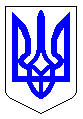 ЧЕРКАСЬКА МІСЬКА РАДАВИКОНАВЧИЙ КОМІТЕТРІШЕННЯВід 26.03.2019 № 332Про передачу уживаних основних засобівЗ метою належного утримання та ефективного використання матеріальних цінностей, відповідно до п. 2 ст. 60 Закону України «Про місцеве самоврядування в Україні», згідно з рішенням Черкаської міської ради від 20.06.2013 №3-1712 «Про нову редакцію Положення про порядок списання та передачі майна, що перебуває у комунальній власності територіальної громади м. Черкаси», розглянувши лист Черкаської загальноосвітньої школи I-III ступенів №12 від 21.03.2019 № 6224-01-20, виконавчий комітет Черкаської міської радиВ И Р І Ш И В :1. Передати з балансу департаменту фінансової політики Черкаської міської ради на баланс Черкаської загальноосвітньої школи I-III ступенів №12 уживані основні засоби:Комп’ютер				1 шт.		первинна вартість	4379 грн.Комп’ютер				1 шт.		первинна вартість	3677 грн.Комп’ютер				1 шт.		первинна вартість	3500 грн.Комп’ютер				1 шт.		первинна вартість	3500 грн.Принтер				1 шт.		первинна вартість	3386 грн.Принтер				1 шт.		первинна вартість	1662 грн.Принтер				1 шт.		первинна вартість	602 грн.Принтер				2 шт.		первинна вартість	733 грн.2. Для прийому – передачі уживаних основних засобів утворити комісію у складі :Голова комісії:Волошин І.В. – заступник міського голови з питань діяльності виконавчих органів ради. Члени комісії:Джуган Н.В. – директор департаменту фінансової політики Черкаської міської ради; Щеголєва О.Ю. – начальник відділу бухгалтерського обліку та звітності департаменту фінансової політики Черкаської міської ради;Іванова А.Л. – директор Черкаської загальноосвітньої школи I-III ступенів №12;Шепета Л.П. – головний бухгалтер Черкаської загальноосвітньої школи I-III ступенів №12.3. Акти прийому – передачі подати на затвердження міському голові в місячний термін після підписання рішення.4. Начальнику відділу бухгалтерського обліку та звітності департаменту фінансової політики Черкаської міської ради Щеголєвій О.Ю. зняти з балансу та передати на баланс Черкаської загальноосвітньої школи I-III ступенів №12 уживані основні засоби згідно з чинним законодавством.5. Контроль за виконанням рішення покласти на директора департаменту фінансової політики Черкаської міської ради Джуган Н.В. Міський голова									А.В. Бондаренко